Supplemental Figures and Information forImmunoprecipitation-targeted proteomics assays facilitate rational development of SARS-CoV-2 serological diagnosticsZhiqiang Fu1*, Yasmine Rais1* and Andrei P. Drabovich1**1 Division of Analytical and Environmental Toxicology, Department of Laboratory Medicine and Pathology, Faculty of Medicine and Dentistry, University of Alberta, Edmonton, Alberta, Canada T6G 2G3*Contributed equallySupplemental Figure S1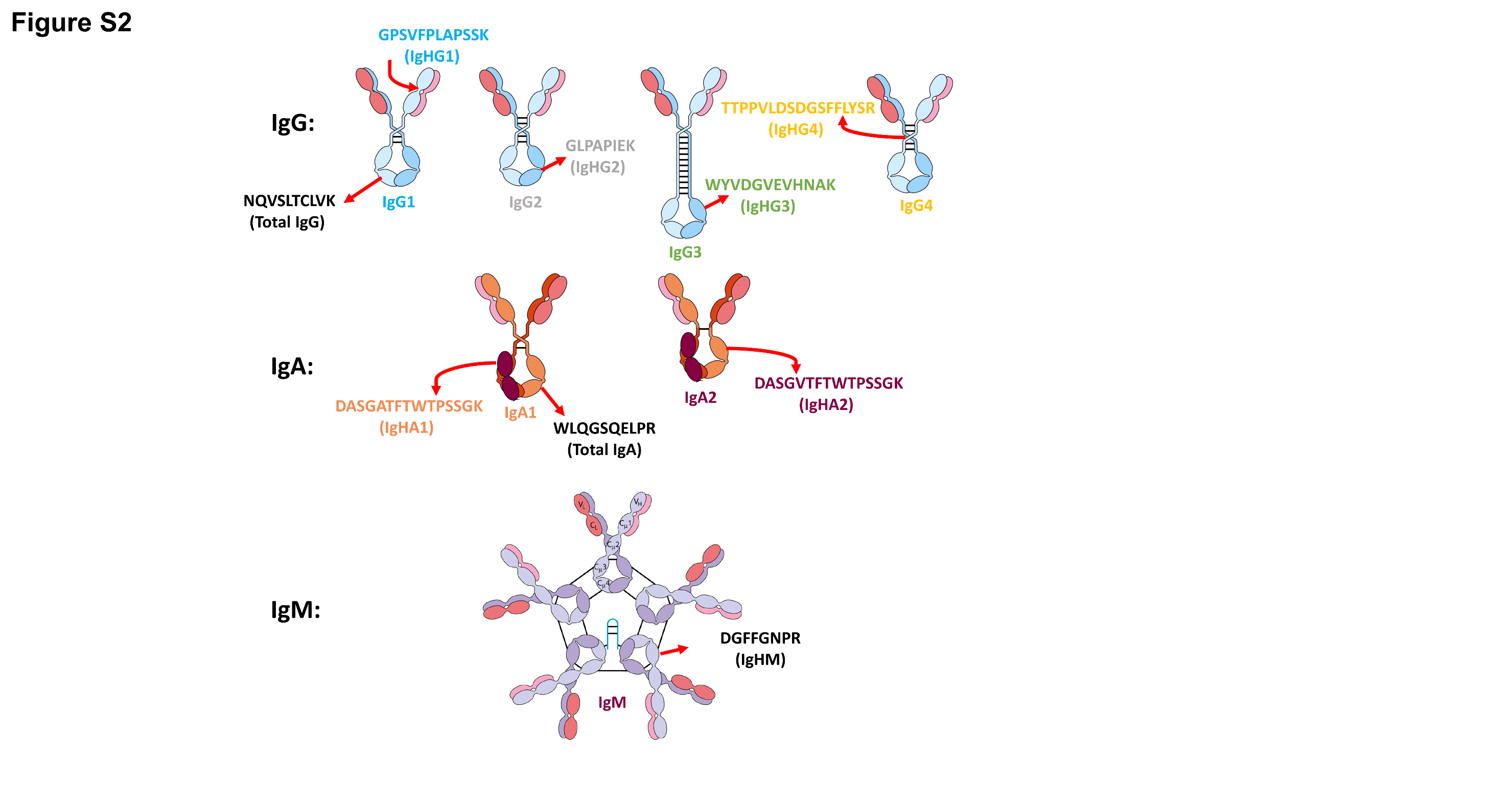 Figure S1. Immunoglobulin constant regions targeted by proteotypic peptides and used for quantification of immunoglobulin isotypes and subclasses.Supplemental Figure S2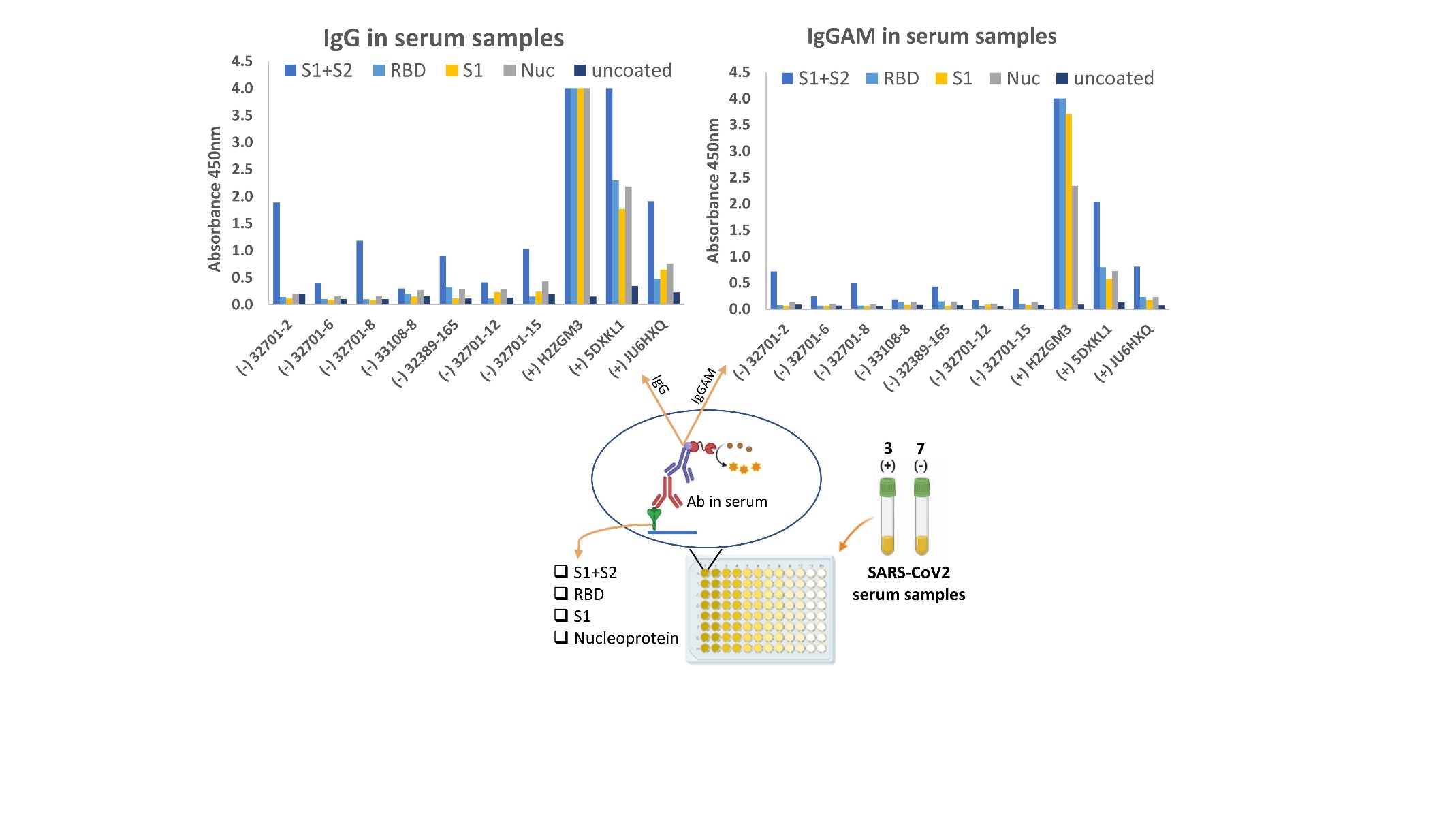 Figure S2. Development of indirect ELISA for quantification of IgG and IgGAM antibodies in serum samples. Ten serum samples (3 positive and 7 negative) were tested for COVID-19 specific antibodies. Each serum sample was tested against four different antigens (S1+S2 ECD, RBD, S1, and Nucleoprotein). As a control, serum samples were measured in wells incubated with PBS buffer instead of antigens.Supplemental Information. The list of Standards for Reporting of Diagnostic Accuracy Studies (STARD2015) recommendations followed in the present work.Section & TopicNoItemReported on page #TITLE OR ABSTRACT1Identification as a study of diagnostic accuracy using at least one measure of accuracy(such as sensitivity, specificity, predictive values, or AUC)N/AABSTRACT2Structured summary of study design, methods, results, and conclusions 
(for specific guidance, see STARD for Abstracts)N/AINTRODUCTION3Scientific and clinical background, including the intended use and clinical role of the index test24Study objectives and hypotheses1-2METHODSStudy design5Whether data collection was planned before the index test and reference standard 
were performed (prospective study) or after (retrospective study)12Participants6Eligibility criteria 127On what basis potentially eligible participants were identified 
(such as symptoms, results from previous tests, inclusion in registry)N/A8Where and when potentially eligible participants were identified (setting, location and dates)N/A9Whether participants formed a consecutive, random or convenience series12Test methods10aIndex test, in sufficient detail to allow replication12-1410bReference standard, in sufficient detail to allow replication12-1411Rationale for choosing the reference standard (if alternatives exist)12-1412aDefinition of and rationale for test positivity cut-offs or result categories 
of the index test, distinguishing pre-specified from exploratory12-1412bDefinition of and rationale for test positivity cut-offs or result categories 
of the reference standard, distinguishing pre-specified from exploratory12-1413aWhether clinical information and reference standard results were available 
to the performers/readers of the index test12-1413bWhether clinical information and index test results were available 
to the assessors of the reference standard12-14Analysis14Methods for estimating or comparing measures of diagnostic accuracy12-1415How indeterminate index test or reference standard results were handled12-1416How missing data on the index test and reference standard were handled12-1417Any analyses of variability in diagnostic accuracy, distinguishing pre-specified from exploratory12-1418Intended sample size and how it was determined12-14RESULTSParticipants19Flow of participants, using a diagramN/A20Baseline demographic and clinical characteristics of participantsN/A21aDistribution of severity of disease in those with the target conditionN/A21bDistribution of alternative diagnoses in those without the target conditionN/A22Time interval and any clinical interventions between index test and reference standardN/ATest results23Cross tabulation of the index test results (or their distribution) 
by the results of the reference standard8-924Estimates of diagnostic accuracy and their precision (such as 95% confidence intervals)8-925Any adverse events from performing the index test or the reference standardN/ADISCUSSION26Study limitations, including sources of potential bias, statistical uncertainty, and generalisability9-1127Implications for practice, including the intended use and clinical role of the index test9-11OTHER INFORMATION28Registration number and name of registryN/A29Where the full study protocol can be accessedN/A30Sources of funding and other support; role of funders20